Publicado en  el 25/09/2013 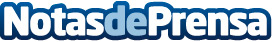 Llegan las nuevas armas de los ActiguerrerosEl Rey Fuego regresa acompañado por el temible Rey Piedra. Entre los dos intentarán acabar con los Actiguerreros del Equipo Actimel.Datos de contacto:Nota de prensa publicada en: https://www.notasdeprensa.es/llegan-las-nuevas-armas-de-los-actiguerreros_1 Categorias: Nutrición Gastronomía http://www.notasdeprensa.es